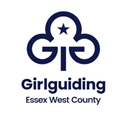 Girlguiding Essex West invitesAll its wonderful volunteers to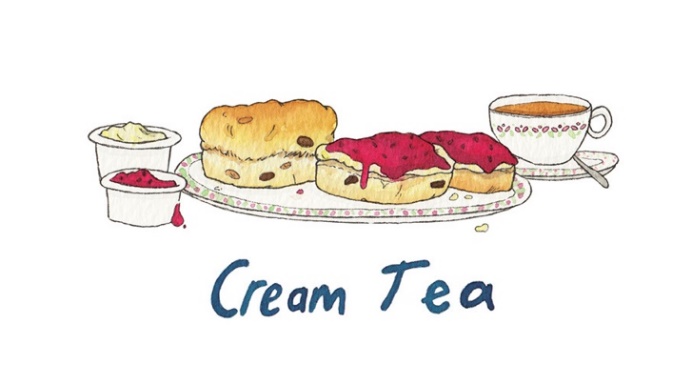 Sunday 7th July 20242.00 - 4.00pm The Barn, Thames Chase Forest CentrePike Lane Upminster RM14 3NSTo secure your place please return the slip below with a £5.00 payment. Places are limited so don’t delay- book today!--------------------------------------------------------------------------------------------------COUNTY CREAM TEA – 7th JULY 2024Please send your application and a non-refundable fee of £5 towards costs to: -Suite T4, Bates Business Centre, Church Road, Harold Hill, Romford RM3 0JFPayable Via BACS or Cheque payable to GUIDE ASSOCIATION ESSEX WESTName …………………………………. Division …………………………………………Membership Number ……………………………………Unit …………………………………………Rainbows/Brownies/Guides/Senior SectionTelephone…………………………     Email …………………………………………………..Dietary Requirements ………………………………………………………………………….